TRIỂN LÃM QUỐC TẾCÀ PHÊ TẠI 2020Ngày 03-05/09/2020 | Trung tâm Hội chợ & Triển lãm Sài Gòn - SECC, Tp.Hồ Chí Minh, Việt Nam----------------------------------------------------------------------------------Thông Tin ChungTriển lãm Vietnam Int'l Café Show 2020 nằm trong chuỗi triển lãm thương mại về cà phê được tổ chức tại Hàn Quốc, Trung Quốc và Việt Nam bởi công ty Exporum, Hàn Quốc. Năm 2019, Vietnam Int’l Café Show đã diễn ra thành công khi thu hút 234 đơn vị tham gia đến từ 16 quốc gia và 28,965 lượt khách tham quan. Công ty Exporum Vietnam cũng là đơn vị duy nhất tại Việt Nam được chứng nhận bởi World Coffee Events (WCE), tổ chức giải pha chế cà phê cấp Quốc gia Vietnam National Barista & Latte Art Championship.Tiếp nối thành công trên, Vietnam Int’l Café Show 2020 tiếp tục là sự kiện quy tụ các doanh nghiệp thuộc nhiều lĩnh vực trong ngành công nghiệp thực phẩm và đồ uống trong nước và quốc tế. Đặc biệt, chương trình hội nghị hàng năm do Hiệp hội Khách sạn Việt Nam chủ trì diễn ra trong khuôn khổ triển lãm, dự kiến thu hút các chuyên gia hàng đầu, nhà phân phối và bán lẻ và là diễn đàn rộng lớn tạo dựng nhiều cơ hội hợp tác kinh doanh.  Triển lãm dự kiến thu hút 300 đơn vị tham gia, hứa hẹn đem lại những xu hướng mới nhất và nhiều trải nghiệm thú vị cho tất cả những ai quan tâm đến thị trường F&B tại Việt Nam.Đơn vị tổ chức: EXPORUM VIETNAM CO., LTDThời gian: Từ03 - 05 tháng 09 năm 2020(Thứ năm~ thứ bảy)Địa điểm: Trung tâm Hội chợ & Triển lãm Sài Gòn – SECC, thành phố Hồ Chí Minh, Việt NamVì sao nên tham dựVietnam Int’l Café Show 2020? Tiếp cận các chuyên gia, Đại Sứ Quán và Hiệp Hội trong ngànhGặp gỡ người ra quyết định mua hàng, thực hiện hợp đồngQuảng bá sản phẩm mới trên các phương tiện thông tin đại chúng Gặp gỡ nhà phân phối, đối tác trong và ngoài nướcNghiên cứu thị trường Tiếp cận công nghệ, sản phẩm mới nhất Tham dự các sự kiện song hành hấp dẫn được tổ chức chuyên nghiệp Ngành hàng Triển Lãm Vietnam Int’l Café Show2020(Café Show Hanoi): 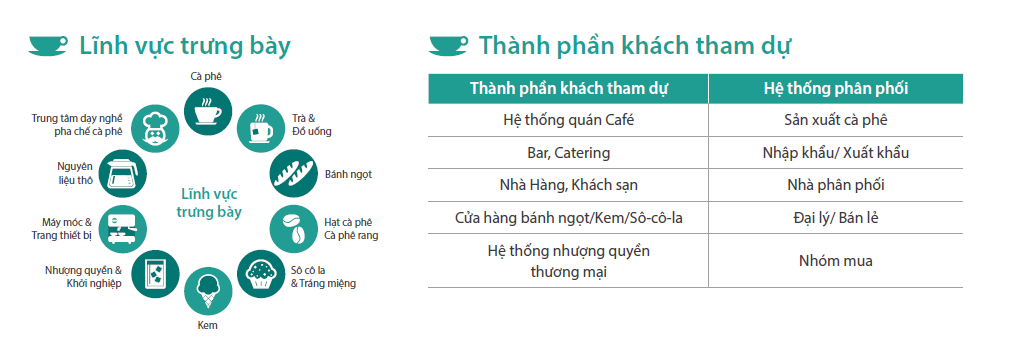 Khách tham quan: Chuỗi nhà hàng, quán café, bánh ngọtBộ phận mua hàng từ khách sạn, resortDoanh nghiệp sản xuấtDoanh nghiệp xuất/nhập khẩuĐại lý, nhà phân phối Hiệp hội, tổ chức thương mại trong và ngoài nướcThông tin liên hệ Ban tổ chức triển lãm Café Show 2020Ms. LinhSố điện thoại: +84-28-3915-2691Email: jasmine@exporum.comWebsite: www.cafeshow.com.vn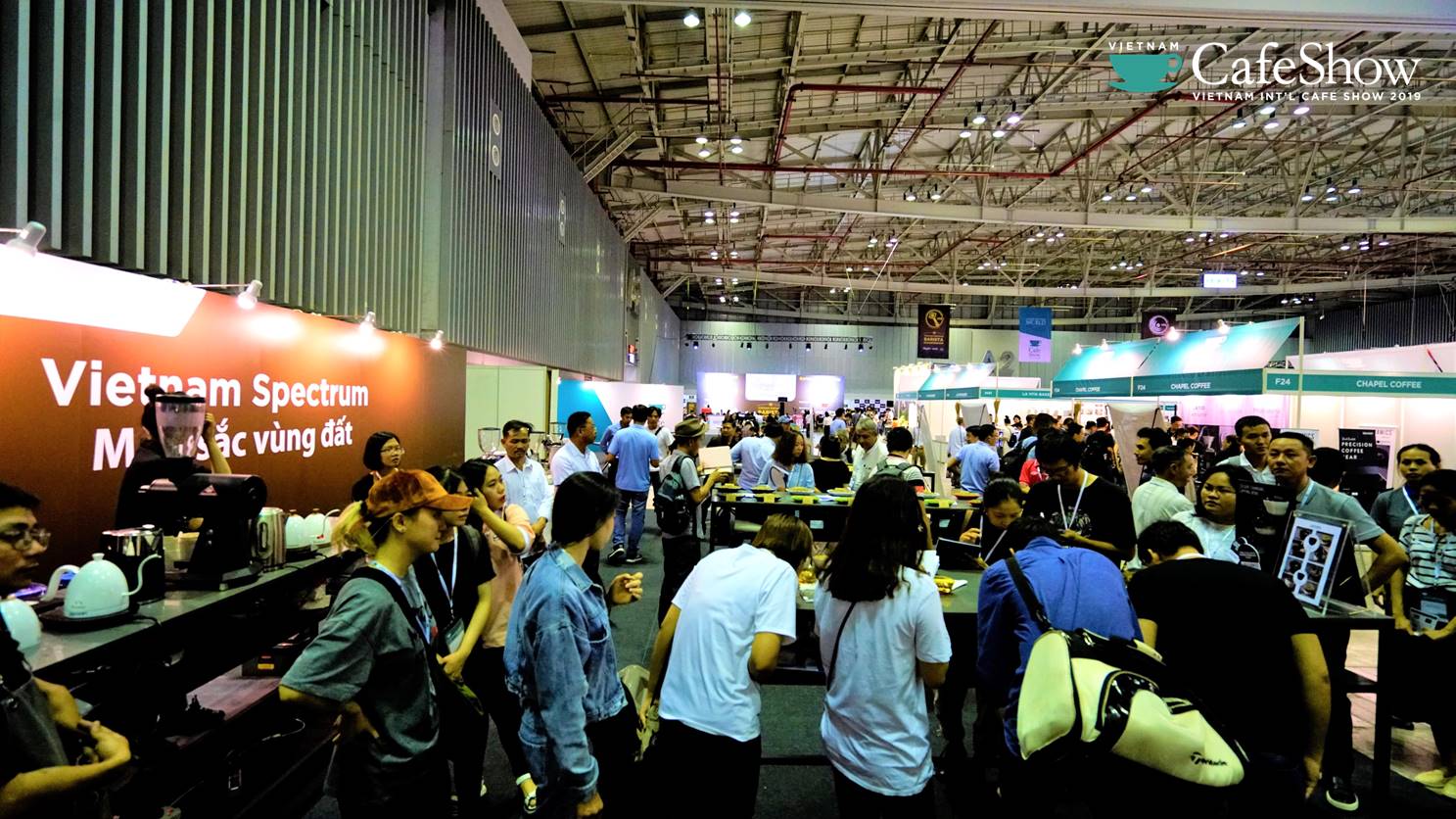 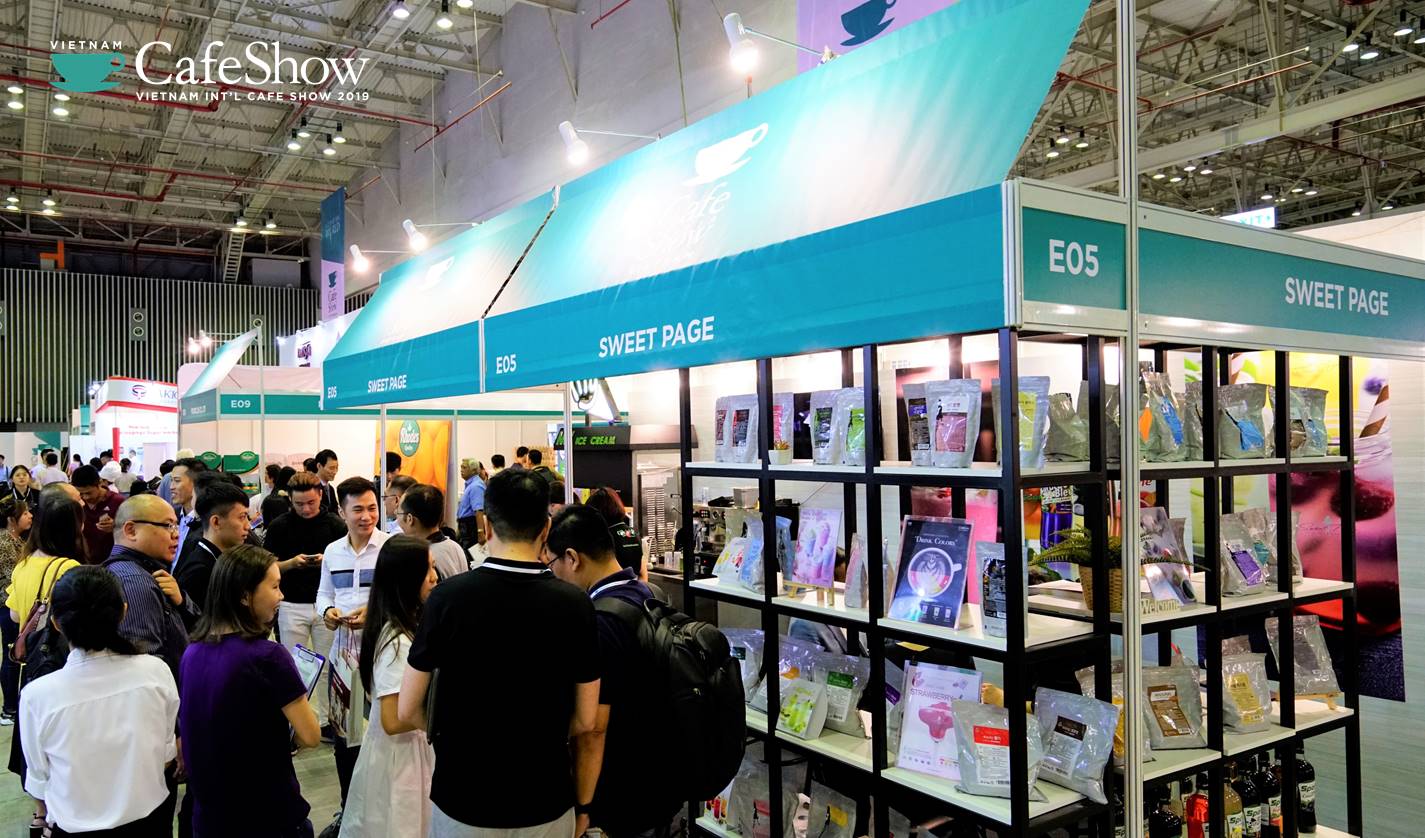 